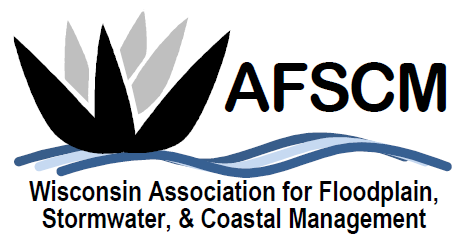 BUSINESS MEETING MINUTESThursday, November 5, 2020Introduction – Megan Bender, Chair123 Individuals attended the 2020 WAFSCM Annual Conference (virtual).Approval of 2019 Business Meeting Minutes – Central Wisconsin Convention and Expo Center, Wausau, WIMotion to approve with amendment to correct Item III.D.Motion by Steve Wurster.Correct spelling of Terry Tavera’s Name.Incorrectly spelled Terry Tavares.2nd by Kristen Belan.Approved unanimously.Committee ReportsTreasurer’s ReportDiane Doll has left the position.Account balance of $21,147 as of November 5, 2021.No scholarships in 2020.Estimated that WAFSCM made $4,000+ on virtual 2020 Annual Meeting.Major operation expense.ASFPMInsuranceNewsletterWebsiteFuture of treasurer position.Minal Hahm will step in for 2021.Election of new treasurer at 2021 Annual Conference.Annual Conference Committee – Megan BenderVice-chair (Michelle Staff) had to step down.2021 Annual Conference will be a joint meeting with MnAFPM.Doug Kerns will step up to organize.Awards Committee – Laura HerrickNo applications received.Regroup for next year.Think of any significant retirements.Education Committee – Terry TaveraNo update.Potential online educational opportunity.Terry will follow up with professor.Membership Committee – Kristen Belan123 attendees at 2020 WAFSCM Annual Conference (virtual).Conference Attendees get 1-year membership to WAFSCM.The policy stayed with the virtual conference.Kristen will send out membership reminders to non-attendees.150 is the highest membership number WAFSCM has had during Kristen’s tenure.Membership Breakdown:40% Public Sector50% Consultants7% Vendors3% AcademicsAnnual fees increased from $25 to $35.No pushback from membership.Website Committee – Ryan Van CampWebsite changed and updated for 2020 Conference.Sponsors.Ability to rewatch conference.Updating minutes for meetings.Newsletter Committee – Betsy PowersNo update.Scholarship Committee – Katie SommersNo applications in 2020.Have not had an application for WAFSCM Annual Conference in over 3 years.Questions on 2021 Annual Conference.Virtual?In-person?Hydrid (virtual/in-person)?Legislative Committee – Dave FowlerNo update.WDNR Liaison Floodplain Management Committee – Michelle HaseHired Brian Cunningham as new State NFIP Director.2020 Year in Review & Future ConsiderationsUpcoming Board Meetings – Megan BenderDecember 8, 2020 will be the 4th Quarter WAFSCM meeting.2021 will follow the same quarterly meeting format.Hopefully a face-to-face quarterly meeting in 2021.Future Webinars and Continued Education Opportunities – Terry TaveraNothing to add from Education Committee.Committee Needs – Megan BenderConference Committee could always use membership help.Reach out to Doug Kerns for joining the Conference Committee.WAFSCM 2021 Conference, November 3rd – 5th at the LaCrosse Center in LaCrosse, WI – Laura Herrick/Doug KernsDeposit at Kalahari went to the reservation for the 2022 Annual Conference.5+ People from MnAFPM will work with the Conference Committee.Coordinate on schedule, speakers, vendors, registration, etc.How will duties be split between WAFSCM and MnAFPM.Deposit for hotel in La Crosse, WI.Other BusinessReview of 2020 WAFSCM Annual Conference Evaluations.Very favorable evaluations for the virtual meeting.Need for topics on dams.Maintain inclusion of stormwater-oriented sessions.BallotsDoug Kerns – only new candidate on ballotsVice ChairReturn ballots to WASFCM at gmail.comNext Business Meeting – November 4, 2021Respectfully Submitted,Jacob A. Maas, CFMWAFSCM Secretary